P R I M A R I A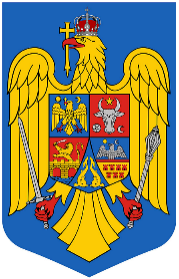 Comuna Grădiştea, Judeţul Valcea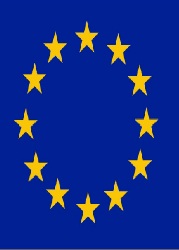 Codul de inregistrare fiscala: 2541320Tel:0250/867072 ; Tel/ Fax : 0250/867009e-mail: gradistea@vl.e-adm.rowww.primariagradistea.ro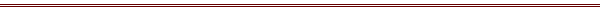 NR: 7.226/03.11.2021REFERAT DE SPECIALITATEla proiectul de hotărâre privind aprobarea eșalonării la plată a sumei de 24.217,73 lei cu titlu de împrumut acordat Serviciului Public de Alimentare cu Apă și Canalizare Grădiștea, judeţul VâlceaAvand in vedere necesitatea inițierii unui proiect de hotărâre de reglementare a modului de restituire a sumelor datorate bugetului local de către Serviciul Public de Alimentare cu apă și canalizare al comunei Gradistea,Avand in vedere Hotărârea Consiliului Local Grădiștea cu nr. 12/31.03.2020 privind acordarea unui împrumut temporar, din bugetul propriu al comunei Gradistea, judeţul Valcea, Serviciului Public de Alimentare cu Apă si de Canalizare Gradistea, cu personalitate juridica, aflat in subordinea Consiliului local al comunei Grădiștea, acordat pentru functionarea pe perioada starii de urgenta pe teritoriul Romaniei in vederea achitarii facturilor de utilitati - energie electrica, analiza apa si salarii personal deservire serviciu, prin care s-a aprobat în baza  art.72 din  din Legea  finanţelor publice locale nr. 273/2006, cu modificările şi completările ulterioare.După adoptarea hotărârii s-a virat în contul institutiei doar suma de 5.782,27 lei, sumă care nu a fost returnată în termenul stabilit.Art.72 din Legea  finanţelor publice locale nr. 273/2006 prevede: ,,Art. 72. - (1) În cazul în care la înfiinţarea, în subordinea unor ordonatori principali de credite, a unor instituţii şi servicii publice sau a unor activităţi finanţate integral din venituri proprii, acestea nu dispun de fonduri suficiente, în baza documentaţiilor temeinic fundamentate autorităţile deliberative pot aproba împrumuturi fără dobândă din bugetul local, pe bază de convenţie.
(2) Împrumuturile acordate în condiţiile alin. (1) vor fi rambursate integral în termen de un an de la data acordării.
(3) În situaţia nerambursării împrumuturilor la termenul stabilit, se vor aplica majorări de întârziere la nivelul celor existente pentru veniturile bugetare, potrivit legii. ,,Referitor la majorările de întârziere acestea se calculează conform art.183 din legea nr. 207/2015 privind Codul de procedură fiscală:,, Art. 183. - (1) Prin excepţie de la prevederile art. 173 şi 176, pentru neachitarea la termenul de scadenţă de către debitor a obligaţiilor fiscale principale datorate bugetelor locale, se datorează după acest termen majorări de întârziere.
(2) Nivelul majorării de întârziere este de 1% din cuantumul obligaţiilor fiscale principale neachitate în termen, calculată pentru fiecare lună sau fracţiune de lună, începând cu ziua imediat următoare termenului de scadenţă şi până la data stingerii sumei datorate, inclusiv.
(3) Prevederile art. 173 - 180 şi art. 182 sunt aplicabile în mod corespunzător.
(4) Pentru sumele de restituit de la bugetul local se datorează majorări de întârziere. Nivelul şi modul de calcul al majorării de întârziere sunt cele prevăzute la alin. (2).,,Față de cele de mai sus propun adoptarea proiectului de hotarare. Consilier superior (contabil),   Pasoiu Eleonora